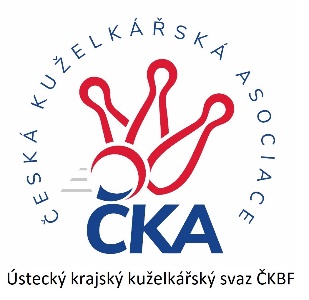       Z P R A V O D A J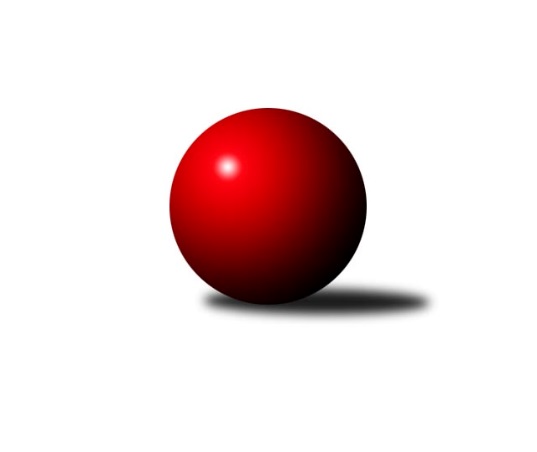 Č.1Ročník 2021/2022	11.9.2021Nejlepšího výkonu v tomto kole: 1658 dosáhlo družstvo: TJ Sokol Duchcov COkresní přebor - skupina A 2021/2022Výsledky 1. kolaSouhrnný přehled výsledků:Sokol Spořice B	- TJ Elektrárny Kadaň C	5:1	1596:1467	5.5:2.5	7.9.TJ Sokol Duchcov C	- SKK Bílina B	4.5:1.5	1658:1639	4.0:4.0	10.9.TJ Slovan Vejprty	- TJ KK Louny B	4:2	1542:1477	5.0:3.0	11.9.TJ Lokomotiva Žatec B	- Sokol Spořice C	4:2	1408:1388	6.0:2.0	11.9.TJ Sokol Údlice B	- TJ Sokol Údlice C	5:1	1641:1595	6.0:2.0	11.9.Tabulka družstev:	1.	TJ Sokol Údlice B	1	1	0	0	5.0 : 1.0 	6.0 : 2.0 	 1641	2	2.	Sokol Spořice B	1	1	0	0	5.0 : 1.0 	5.5 : 2.5 	 1596	2	3.	TJ Sokol Duchcov C	1	1	0	0	4.5 : 1.5 	4.0 : 4.0 	 1658	2	4.	TJ Lokomotiva Žatec B	1	1	0	0	4.0 : 2.0 	6.0 : 2.0 	 1408	2	5.	TJ Slovan Vejprty	1	1	0	0	4.0 : 2.0 	5.0 : 3.0 	 1542	2	6.	KK Hvězda Trnovany	0	0	0	0	0.0 : 0.0 	0.0 : 0.0 	 0	0	7.	TJ KK Louny B	1	0	0	1	2.0 : 4.0 	3.0 : 5.0 	 1477	0	8.	Sokol Spořice C	1	0	0	1	2.0 : 4.0 	2.0 : 6.0 	 1388	0	9.	SKK Bílina B	1	0	0	1	1.5 : 4.5 	4.0 : 4.0 	 1639	0	10.	TJ Elektrárny Kadaň C	1	0	0	1	1.0 : 5.0 	2.5 : 5.5 	 1467	0	11.	TJ Sokol Údlice C	1	0	0	1	1.0 : 5.0 	2.0 : 6.0 	 1595	0Podrobné výsledky kola:	 Sokol Spořice B	1596	5:1	1467	TJ Elektrárny Kadaň C	Milan Černý	 	 222 	 209 		431 	 2:0 	 335 	 	173 	 162		Pavel Nocar ml.	Jitka Jindrová	 	 211 	 207 		418 	 2:0 	 371 	 	183 	 188		Lada Strnadová	Miroslav Lazarčik	 	 181 	 213 		394 	 1:1 	 387 	 	194 	 193		Jan Zach	Petr Vokálek	 	 187 	 166 		353 	 0.5:1.5 	 374 	 	187 	 187		Jaroslav Seifertrozhodčí: Miroslav LazarčikNejlepší výkon utkání: 431 - Milan Černý	 TJ Sokol Duchcov C	1658	4.5:1.5	1639	SKK Bílina B	Roman Exner	 	 180 	 191 		371 	 0:2 	 423 	 	198 	 225		Roman Moucha	Michal Láska	 	 201 	 212 		413 	 1:1 	 410 	 	188 	 222		Rudolf Podhola	Josef Otta st.	 	 198 	 207 		405 	 1:1 	 405 	 	214 	 191		Veronika Šílová	Jiří Müller	 	 242 	 227 		469 	 2:0 	 401 	 	199 	 202		Jana Černíkovározhodčí: Jan EndrštNejlepší výkon utkání: 469 - Jiří Müller	 TJ Slovan Vejprty	1542	4:2	1477	TJ KK Louny B	Johan Hablawetz	 	 181 	 179 		360 	 0:2 	 373 	 	183 	 190		Miroslav Kesner	Josef Malár	 	 177 	 235 		412 	 2:0 	 358 	 	158 	 200		Milan Bašta	Bohuslav Hoffman	 	 184 	 183 		367 	 1:1 	 382 	 	173 	 209		Miroslav Sodomka	Josef Hudec	 	 199 	 204 		403 	 2:0 	 364 	 	187 	 177		Tomáš Kesnerrozhodčí: Miroslav FarkašNejlepší výkon utkání: 412 - Josef Malár	 TJ Lokomotiva Žatec B	1408	4:2	1388	Sokol Spořice C	Pavel Vacinek	 	 166 	 170 		336 	 1:1 	 343 	 	164 	 179		Milada Pšeničková	Veronika Rajtmajerová	 	 170 	 180 		350 	 2:0 	 343 	 	164 	 179		Jana Černá	Miroslav Vízek	 	 159 	 185 		344 	 1:1 	 350 	 	168 	 182		Jiřina Kařízková	Jan Čermák	 	 203 	 175 		378 	 2:0 	 352 	 	198 	 154		Boleslava Slunéčkovározhodčí: Pavel VacinekNejlepší výkon utkání: 378 - Jan Čermák	 TJ Sokol Údlice B	1641	5:1	1595	TJ Sokol Údlice C	Václav Šulc	 	 204 	 232 		436 	 2:0 	 364 	 	176 	 188		Michal Janči	Jaroslav Hodinář	 	 208 	 201 		409 	 2:0 	 396 	 	200 	 196		Jaroslava Paganiková	Antonín Šulc	 	 198 	 203 		401 	 1:1 	 398 	 	201 	 197		Karel Nudčenko	Michal Šlajchrt	 	 185 	 210 		395 	 1:1 	 437 	 	228 	 209		Blažej Kašnýrozhodčí: Michal ŠlajchrtNejlepší výkon utkání: 437 - Blažej KašnýPořadí jednotlivců:	jméno hráče	družstvo	celkem	plné	dorážka	chyby	poměr kuž.	Maximum	1.	Jiří Müller 	TJ Sokol Duchcov C	469.00	325.0	144.0	5.0	1/1	(469)	2.	Blažej Kašný 	TJ Sokol Údlice C	437.00	298.0	139.0	0.0	1/1	(437)	3.	Václav Šulc 	TJ Sokol Údlice B	436.00	305.0	131.0	6.0	1/1	(436)	4.	Milan Černý 	Sokol Spořice B	431.00	308.0	123.0	8.0	1/1	(431)	5.	Roman Moucha 	SKK Bílina B	423.00	301.0	122.0	4.0	1/1	(423)	6.	Jitka Jindrová 	Sokol Spořice B	418.00	285.0	133.0	3.0	1/1	(418)	7.	Michal Láska 	TJ Sokol Duchcov C	413.00	297.0	116.0	16.0	1/1	(413)	8.	Josef Malár 	TJ Slovan Vejprty	412.00	279.0	133.0	11.0	1/1	(412)	9.	Rudolf Podhola 	SKK Bílina B	410.00	278.0	132.0	9.0	1/1	(410)	10.	Jaroslav Hodinář 	TJ Sokol Údlice B	409.00	299.0	110.0	7.0	1/1	(409)	11.	Veronika Šílová 	SKK Bílina B	405.00	264.0	141.0	10.0	1/1	(405)	12.	Josef Otta  st.	TJ Sokol Duchcov C	405.00	280.0	125.0	11.0	1/1	(405)	13.	Josef Hudec 	TJ Slovan Vejprty	403.00	298.0	105.0	12.0	1/1	(403)	14.	Antonín Šulc 	TJ Sokol Údlice B	401.00	276.0	125.0	5.0	1/1	(401)	15.	Jana Černíková 	SKK Bílina B	401.00	285.0	116.0	10.0	1/1	(401)	16.	Karel Nudčenko 	TJ Sokol Údlice C	398.00	255.0	143.0	8.0	1/1	(398)	17.	Jaroslava Paganiková 	TJ Sokol Údlice C	396.00	281.0	115.0	8.0	1/1	(396)	18.	Michal Šlajchrt 	TJ Sokol Údlice B	395.00	288.0	107.0	12.0	1/1	(395)	19.	Miroslav Lazarčik 	Sokol Spořice B	394.00	273.0	121.0	11.0	1/1	(394)	20.	Jan Zach 	TJ Elektrárny Kadaň C	387.00	272.0	115.0	9.0	1/1	(387)	21.	Miroslav Sodomka 	TJ KK Louny B	382.00	290.0	92.0	14.0	1/1	(382)	22.	Jan Čermák 	TJ Lokomotiva Žatec B	378.00	260.0	118.0	11.0	1/1	(378)	23.	Jaroslav Seifert 	TJ Elektrárny Kadaň C	374.00	293.0	81.0	20.0	1/1	(374)	24.	Miroslav Kesner 	TJ KK Louny B	373.00	280.0	93.0	18.0	1/1	(373)	25.	Lada Strnadová 	TJ Elektrárny Kadaň C	371.00	250.0	121.0	4.0	1/1	(371)	26.	Roman Exner 	TJ Sokol Duchcov C	371.00	283.0	88.0	16.0	1/1	(371)	27.	Bohuslav Hoffman 	TJ Slovan Vejprty	367.00	250.0	117.0	12.0	1/1	(367)	28.	Michal Janči 	TJ Sokol Údlice C	364.00	252.0	112.0	12.0	1/1	(364)	29.	Tomáš Kesner 	TJ KK Louny B	364.00	272.0	92.0	17.0	1/1	(364)	30.	Johan Hablawetz 	TJ Slovan Vejprty	360.00	270.0	90.0	17.0	1/1	(360)	31.	Milan Bašta 	TJ KK Louny B	358.00	248.0	110.0	11.0	1/1	(358)	32.	Petr Vokálek 	Sokol Spořice B	353.00	268.0	85.0	21.0	1/1	(353)	33.	Boleslava Slunéčková 	Sokol Spořice C	352.00	248.0	104.0	14.0	1/1	(352)	34.	Jiřina Kařízková 	Sokol Spořice C	350.00	260.0	90.0	14.0	1/1	(350)	35.	Veronika Rajtmajerová 	TJ Lokomotiva Žatec B	350.00	263.0	87.0	17.0	1/1	(350)	36.	Miroslav Vízek 	TJ Lokomotiva Žatec B	344.00	246.0	98.0	12.0	1/1	(344)	37.	Milada Pšeničková 	Sokol Spořice C	343.00	245.0	98.0	12.0	1/1	(343)	38.	Jana Černá 	Sokol Spořice C	343.00	248.0	95.0	13.0	1/1	(343)	39.	Pavel Vacinek 	TJ Lokomotiva Žatec B	336.00	238.0	98.0	18.0	1/1	(336)	40.	Pavel Nocar  ml.	TJ Elektrárny Kadaň C	335.00	248.0	87.0	15.0	1/1	(335)Sportovně technické informace:Starty náhradníků:registrační číslo	jméno a příjmení 	datum startu 	družstvo	číslo startu
Hráči dopsaní na soupisku:registrační číslo	jméno a příjmení 	datum startu 	družstvo	25029	Miroslav Vízek	11.09.2021	TJ Lokomotiva Žatec B	Program dalšího kola:2. kolo16.9.2021	čt	17:00	TJ Elektrárny Kadaň C - TJ Slovan Vejprty				SKK Bílina B - -- volný los --	17.9.2021	pá	17:00	TJ KK Louny B - TJ Sokol Duchcov C	17.9.2021	pá	18:00	KK Hvězda Trnovany - TJ Lokomotiva Žatec B	18.9.2021	so	14:30	TJ Sokol Údlice C - Sokol Spořice B	18.9.2021	so	14:30	Sokol Spořice C - TJ Sokol Údlice B	Nejlepší šestka kola - absolutněNejlepší šestka kola - absolutněNejlepší šestka kola - absolutněNejlepší šestka kola - absolutněNejlepší šestka kola - dle průměru kuželenNejlepší šestka kola - dle průměru kuželenNejlepší šestka kola - dle průměru kuželenNejlepší šestka kola - dle průměru kuželenNejlepší šestka kola - dle průměru kuželenPočetJménoNázev týmuVýkonPočetJménoNázev týmuPrůměr (%)Výkon1xJiří MüllerDuchcov C4691xMilan ČernýSpořice B117.124311xBlažej KašnýÚdlice C4371xJiří MüllerDuchcov C113.814691xVáclav ŠulcÚdlice B4361xJitka JindrováSpořice B113.594181xMilan ČernýSpořice B4311xBlažej KašnýÚdlice C110.084371xRoman MouchaBílina B4231xVáclav ŠulcÚdlice B109.834361xJitka JindrováSpořice B4181xMiroslav LazarčikSpořice B107.07394